2019 NEW PRODUCTSUpland ShotshellUpland SteelDoves are done. Federal® Upland Steel serves up the patterns and power hunters need for hard-to-hit birds at a price that keeps them shooting all day. The loads are consistent and reliable, with high velocities that make the most of the steel payload. They’re the perfect choice for doves and other light upland game, especially in areas that require the use of non-lead shot.Features & BenefitsQuality steel payloadsHigh velocitiesReliable performancePriced for fast-paced, high-volume dove hunts and other upland gamePart No.	Description	UPC	MSRPUSH12 6	12 gauge 2 3/4 inch 1 1/8 ounce, 6, 1400 fps, 25-count	6-04544-64411-1	$9.95 USH12 7.5	12 gauge 2 3/4 inch 1 1/8 ounce, 7.5, 1400 fps, 25-count 	6-04544-64413-5	$9.95 USH20 6	20 gauge 2 3/4 inch ¾ ounce, 6, 1500 fps, 25-count	6-04544-64415-9	$8.95 USH20 7.5	20 gauge 2 3/4 inch ¾ ounce, 7.5, 1500 fps, 25-count	6-04544-64417-3	$8.95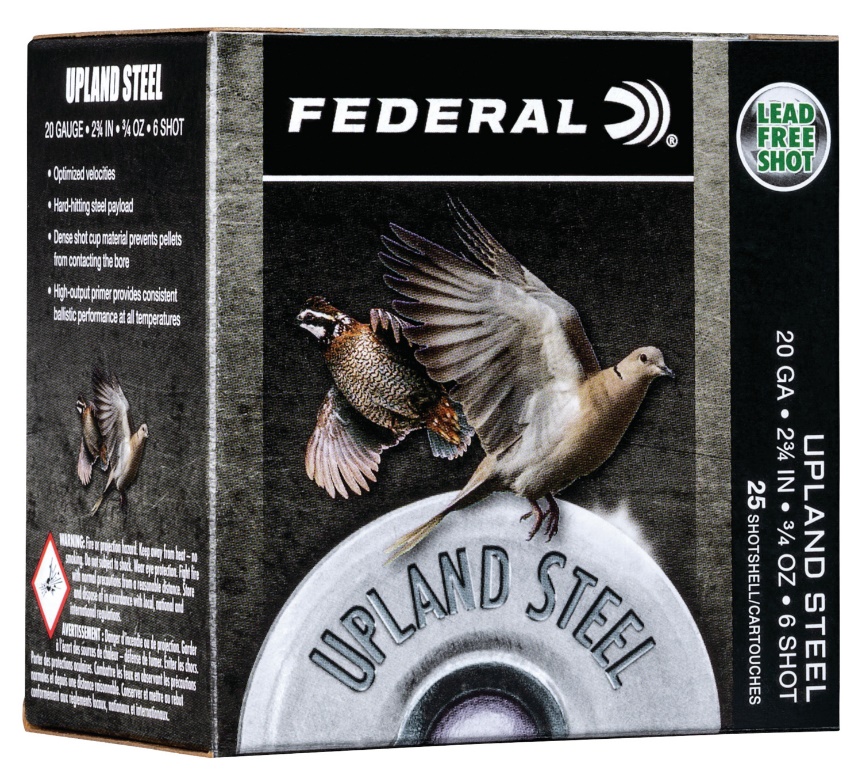 